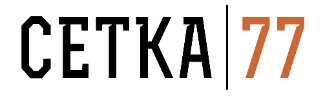 WWW.SETKA77.RU			     							БЛАНК ЗАКАЗАСЕТКА СБОРНАЯ ТРАНСПОРТЕРНАЯ ТИП 6Сетка со сварными краями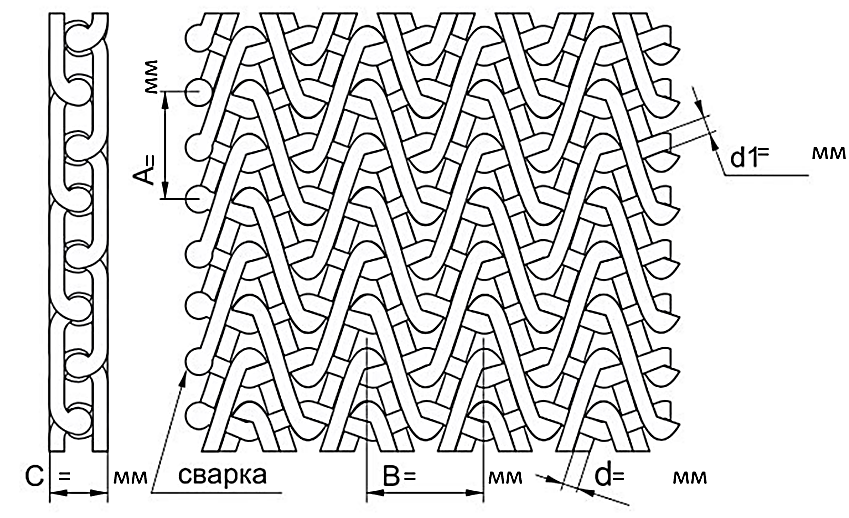 Название организацииКонтактное лицоТелефонE-mailМатериалВариант исполненияПримечанияОсновные параметрыВозможные размеры, ммРазмеры для расчёта, ммd1, диаметр проволоки стержняОт 1 до 3 ммd, диаметр проволоки спиралиОт 1 до 2 ммС, толщина сеткиА, шаг сборки стержнейB, шаг навивки спиралиL, длинаот 500 и не ограниченоH, ширинаот 80 до 3000